中共中央政治局召开民主生活会 习近平主持并发表重要讲话2017年12月27日07:01    来源：人民网－人民日报中共中央政治局于12月25日至26日召开民主生活会，以认真学习领会习近平新时代中国特色社会主义思想、坚定维护以习近平同志为核心的党中央权威和集中统一领导、全面贯彻落实党的十九大各项决策部署为主题，重点对照《中共中央政治局关于加强和维护党中央集中统一领导的若干规定》《中共中央政治局贯彻落实中央八项规定实施细则》，联系中央政治局工作，联系带头执行中央八项规定的实际，联系狠抓党的十九大决策部署的实际，进行自我检查、党性分析，开展批评和自我批评。中共中央总书记习近平主持会议并发表重要讲话。会前，有关方面作了准备。中央政治局的同志同有关负责同志谈心谈话，围绕主题进行查摆，撰写了发言材料。会上，中央政治局的同志逐个发言，按照要求进行对照检查。中央政治局同志的发言认识深刻，体会真切，查摆严格，意见坦诚，达到了统一思想、明确方向、凝聚力量的目的，增强了中央政治局的凝聚力、战斗力、向心力。中央政治局同志的发言，把握和体现了4个重点。一是带头学习贯彻习近平新时代中国特色社会主义思想情况，真正学懂弄通做实，自觉用习近平新时代中国特色社会主义思想武装头脑、指导实践、推动工作。二是带头维护习近平总书记党中央的核心、全党的核心地位，维护党中央权威和集中统一领导情况，真正做到对党忠诚、襟怀坦白，守纪律、讲规矩，自觉在思想上政治上行动上同以习近平同志为核心的党中央保持高度一致。三是带头遵守、执行中央八项规定及实施细则情况，真正做到改进调查研究、精简会议活动、精简文件简报、规范出访活动、改进新闻报道、厉行勤俭节约，自觉反对特权、不搞特权。四是带头贯彻落实党的十九大决策部署情况，真正做到拿出实实在在的举措，真抓实干、埋头苦干，自觉把分管工作抓紧抓实、抓出成效。会议指出，党的十九大就新时代坚持和发展中国特色社会主义的一系列重大理论和实践问题阐明了大政方针，就推进党和国家各方面工作制定了战略部署，是我们党在新时代开启新征程、续写新篇章的政治宣言和行动纲领。中央政治局的同志要带头不忘初心、牢记使命，学习宣传贯彻党的十九大精神，自觉用党的十九大精神武装头脑、指导实践、推动工作，扎扎实实把党的十九大精神落到实处。会议强调，党的十八大以来，以习近平同志为核心的党中央团结带领全党全国各族人民迎难而上、开拓进取，党和国家各项事业取得历史性成就、发生历史性变革。习近平总书记在领导党和国家事业发展、在领导开展具有许多新的历史特点的伟大斗争中展现出坚定信仰信念、鲜明人民立场、非凡政治智慧、顽强意志品质、强烈历史担当、高超政治艺术，习近平总书记作为党中央的核心、全党的核心是党心所向、民心所向。中央政治局的同志要带头增强“四个意识”、坚定“四个自信”，增强维护习近平总书记全党的核心、党中央的核心地位的思想自觉和行动自觉，坚决维护党中央权威和集中统一领导，自觉在思想上政治上行动上同以习近平同志为核心的党中央保持高度一致，坚定不移把党中央决策部署落到实处。会议指出，习近平新时代中国特色社会主义思想是我们党理论创新的最新成果，是当代中国的马克思主义、21世纪的马克思主义。把习近平新时代中国特色社会主义思想作为党必须长期坚持的指导思想，对在新的历史起点上进行伟大斗争、建设伟大工程、推进伟大事业、实现伟大梦想具有重大现实意义和深远历史意义。中央政治局的同志要带头学习习近平新时代中国特色社会主义思想，掌握核心要义和创新观点，掌握政治意义、历史意义、理论意义、实践意义，学深悟透、融会贯通，着力提高全党马克思主义水平和政治理论素养。习近平在讲话中对中央政治局各位同志的对照检查发言进行了总结，并就中央政治局贯彻落实《规定》、《实施细则》提出了要求。习近平强调，党的十九大指明了党和国家事业前进方向，为中国这艘承载着13亿多人的巨轮前行立起了新的航标，为实现中华民族伟大复兴的中国梦吹响了新的集结号。有了好的决策、好的蓝图，关键在落实。贯彻落实党的十九大确定的目标任务，是当前和今后一个时期中央政治局的工作主题，也是中央政治局同志的主要任务。学习贯彻党的十九大精神，要把自己摆进去，把职责摆进去，把工作摆进去，学用结合，知行合一。抓落实来不得花拳绣腿，光喊口号、不行动不行，单单开会、发文件不够，必须落到实处。抓落实，是党的政治路线、思想路线、群众路线的根本要求，也是衡量领导干部党性和政绩观的重要标志。要有真抓的实劲、敢抓的狠劲、善抓的巧劲、常抓的韧劲，抓铁有痕、踏石留印抓落实。要明确属于自己职责范围内的任务，抓住突出短板和薄弱环节，分清轻重缓急，加强政策配套，加强协同攻坚，加强督察落实，确保各项目标任务按时保质完成。抓落实，一把手是关键，要把责任扛在肩上，勇于挑最重的担子，敢于啃最硬的骨头，善于接最烫的山芋，把分管工作抓紧抓实、抓出成效。习近平指出，坚持和加强党的全面领导，首先要维护党中央权威和集中统一领导。保证全党令行禁止，是党和国家前途命运所系，是全国各族人民根本利益所在。中央政治局的同志对此必须保持十分清醒的认识。党的十九大在新时代党的建设总要求中明确提出加强党的政治建设，把保证全党服从中央、坚持党中央权威和集中统一领导作为党的政治建设的首要任务。维护党中央权威和集中统一领导，是我国革命、建设、改革的重要经验，是一个成熟的马克思主义执政党的重大建党原则。中央政治局的同志要把维护党中央权威和集中统一领导作为明确的政治准则和根本的政治要求，在思想上高度认同，政治上坚决维护，组织上自觉服从，行动上紧紧跟随，在政治立场、政治方向、政治原则、政治道路上同党中央保持高度一致，自觉维护党中央权威。这是对大家党性的考验，也是根本的政治纪律和政治规矩。习近平强调，“四风”问题具有顽固性反复性，纠正“四风”不能止步，作风建设永远在路上。形式主义、官僚主义同我们党的性质宗旨和优良作风格格不入，是我们党的大敌、人民的大敌。中央政治局的同志必须带头树立正确政绩观，始终做老实人、说老实话、干老实事，自觉反对形式主义、官僚主义。中央政治局的同志不仅要带头不搞形式主义、官僚主义，而且要同形式主义、官僚主义的种种表现进行坚决斗争，聚焦突出问题，充分认识形式主义、官僚主义的多样性和变异性，摸清形式主义、官僚主义在不同时期、不同地区、不同部门的不同表现，紧密联系具体实际，既解决老问题，也察觉新问题；既解决显性问题，也解决隐性问题；既解决表层次问题，也解决深层次问题，抓出习惯，抓出长效。习近平指出，调查研究是我们党的传家宝，是做好各项工作的基本功。要在全党大兴调查研究之风，推动全党崇尚实干、力戒空谈、精准发力，让改革发展稳定各项任务落下去，让惠及百姓的各项工作实起来，推动党中央大政方针和决策部署在基层落地生根。中央政治局的同志要拜人民为师，向人民学习，放下架子、扑下身子，接地气、通下情，“身入”更要“心至”，围绕全面从严治党问题，围绕贯彻落实党的十九大精神需要解决的问题，围绕坚决打好防范化解重大风险、精准脱贫、污染防治的攻坚战，围绕人民群众生产生活问题，围绕改革稳定发展问题，开展深入细致的调查研究，抓住老百姓最急最忧最怨的问题，解决好群众最关心最直接最现实的利益问题，真正把功夫下到察实情、出实招、办实事、求实效上。中央政治局的同志要以身作则，推动各级干部动起来、深下去，使调查研究在全党蔚然成风。习近平强调，不忘初心，牢记使命，首先要从中央政治局的同志做起。职位越高越要忠于人民，全心全意为人民服务。只有敬畏法律、敬畏纪律，自觉管住自己，在廉洁自律上作出表率，才能担起肩上的重任。中央政治局的同志都应该明史知理，不能颠倒了公私、混淆了是非、模糊了义利、放纵了亲情，要带头树好廉洁自律的“风向标”，推动形成清正廉洁的党风。要勤于检视心灵、洗涤灵魂，校准价值坐标，坚守理想信念。要增强政治定力、道德定力，构筑起不想腐的思想堤坝，清清白白做人、干干净净做事。要管好家属子女和身边工作人员，坚决反对特权现象，树立好的家风家规。习近平指出，我们党是生于忧患、成长于忧患、壮大于忧患的政党。正是一代代中国共产党人心存忧患、肩扛重担，才团结带领中国人民不断从胜利走向新的胜利。我国形势总的是好的，但我们前进道路上面临的困难和风险也不少。国内外环境发生了深刻变化，面对的矛盾和问题发生了深刻变化，发展阶段和发展任务发生了深刻变化，工作对象和工作条件发生了深刻变化，对我们党长期执政能力和领导水平的要求也发生了深刻变化。中央政治局的同志尤其要增强忧患意识、居安思危，时刻准备进行具有许多新的历史特点的伟大斗争，知危图安，尽职尽责、勇于担责，着力破解突出矛盾和问题，有效防范化解各种风险。（新华社北京12月26日电）《 人民日报 》（ 2017年12月27日 01 版）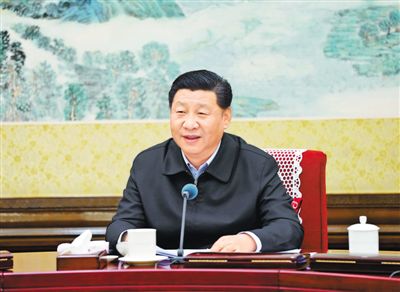 12月25日至26日，中共中央政治局召开民主生活会，中共中央总书记习近平主持会议并发表重要讲话。（新华社记者 谢环驰 摄）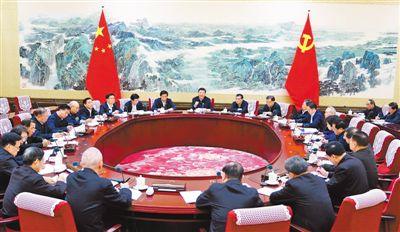 12月25日至26日，中共中央政治局召开民主生活会，中共中央总书记习近平主持会议并发表重要讲话。（新华社记者 谢环驰 摄）